CAPÍTULO IEL BANANO: CONSIDERACIONES GENERALESINTRODUCCIÓNEn el presente capítulo se hace un breve relato histórico del banano, su clasificación y descripción botánica, es decir la descripción de su sistema radicular, foliar, inflorescencia, sus frutos, etc. También los diferentes requerimientos ecológicos como suelos, clima, luminosidad, etc. que hacen posible cultivar el banano. Además se indican las diferentes zonas en las que el banano se encuentra distribuido en el litoral ecuatoriano y las diversas variedades que se cultivan en el Ecuador.Se mencionan las diferentes enfermedades del banano  y se detalla a una de las principales enfermedades del Banano como es , su sintomatología, los daños que ocasiona en las plantaciones, las condiciones ambientales para que se desarrolle la enfermedad y las medidas de control de la misma. Otro punto importante son algunos conceptos relacionados con la adaptabilidad y estabilidad de los genotipos estudiados ya que esta es la parte más importante y el objetivo primordial de esta investigación.1.1   Historia del Banano		La historia del banano data de miles de años. Rumphius, el más prominente botánico antes de Linneo en su Herbarium Amboinense, escrito en las sombras de la antigüedad, manifiesta que el
banano era de familia venerable. Es un hecho reconocido que el hombre ha usado el banano como alimento, por miles de años. Fue una de las primeras frutas que fueron cultivadas por  los agricultores primitivos.En la  mayoría de las antiguas literaturas hindú, china, griega y romana se  menciona constantemente  al banano. También se manifiesta  en varios textos sagrados de los pueblos de Oriente, entre estos se encuentran dos epopeyas hindúes, el Magabharata, de autor desconocido y el Ramayana del poeta Valmiki. Existen referencias en algunos textos sagrados budistas, en crónicas que relatan  una bebida derivada del banano, que a los monjes de esta región les era permitido ingerir.  Yan Fu, un oficial chino del Siglo II, escribió una "Enciclopedia de Cosas Raras", en la cual hace una descripción de la planta de banano.Además, el filósofo y naturalista griego Teofrasto escribió un libro sobre las plantas en el Siglo IV antes de Cristo, en el que describe el banano, asimismo, el naturalista romano Plinio el Grande, cita la planta de banano en su Historia Naturalis, escrita en el año 77 después de Cristo y menciona como origen de sus datos, a Teofrasto.        Los arqueólogos modernos han encontrado dibujos del banano en ruinas antiguas tales como el templo budista de Bharbut, que datan del Siglo II antes de Cristo y en el monumento javanés a Buda, levantado en Borododur en el año 850 antes de Cristo. El Sureste Asiático se considera el lugar de origen de los bananos, su cultivo se desarrolló simultáneamente en Malaya y en las Islas Indonesias Sin embargo, el origen exacto no es completamente claro. El antropólogo doctor Herbert Spiden escribió: "Es lo más probable que el banano alimenticio sea oriundo de las húmedas regiones tropicales del
sureste de Asia, incluyendo el noreste de , Burma, Camboya y partes de  del Sur, así como las Islas Mayores de Sumatra, Java, Borneo, las Filipinas y Taiwán. En esos lugares, las variedades sin semilla del verdadero banano de consumo doméstico, se encuentran en estado silvestre, aunque es probable que hayan simplemente escapado de los cultivos". En épocas remotas la hoja del banano se usó como envoltura o como fuente de fibra, y la fruta como alimento, pero un gran porcentaje de las variedades conocidas tenían una alta proporción de semillas.Con los años, al cultivarse el banano y originarse nuevos mutantes se obtuvieron formas sin semilla en una etapa relativamente temprana en la historia de las plantas cultivadas. El banano no se conoció en el Mediterráneo como cultivo, hasta el año 650 después de Cristo. Los árabes lo introdujeron en África durante sus expediciones en las cuales comerciaban y obtenían esclavos.El cultivo del banano en África Oriental y Uganda, es de reciente introducción, pero no así los cultivos de África Occidental los cuales ya estaban establecidos en el Siglo VI cuando llegaron los europeos. La palabra "banano" es africana. Se supone que los navegantes portugueses tratando de encontrar una ruta hacia China, hace más de 500 años, desembarcaron en Guinea, donde observaron que los nativos lo cultivaban, y satisfechos de su excelente sabor se dedicaron a
propagarlo en los territorios bajo su dominio, manteniendo su nombre "banano", "banana"; el cual se ha perpetuado hasta nuestros días, aunque también son aceptadas las variaciones "plátano", "guineo", "cambure" y otros. Se cree que el banano estuvo presente en América en la época precolombina, pero no se tienen pruebas contundentes de esto. Los bananos son una introducción relativamente nueva realizada a comienzos del Siglo XIX y que selló el inicio de lo que Eduardo Galeano en su libro "Las venas abiertas de América Latina" ha llamado "la bananización de Guatemala, Honduras, Costa Rica, Panamá, Colombia y Ecuador", es decir compañías fruteras norteamericanas, como  Company que pertenecía a Minor Keith, se apoderaron con técnicas no siempre muy correctas de grandes y productivas plantaciones de los países antes  mencionados. 1.2   Clasificación y Descripción BotánicaLos bananos corresponden al orden Scitamineae, familia Musaceae, género Musa. La familia está formada por dos géneros: Ensete y Musa. El género Ensete: está representada por siete u ocho especies monocárpicas, las plantas son vigorosas y muy parecidas a las del plátano, especialmente en el sistema foliar, pero se diferencia de éstas porque no muestran ramificaciones en el cormo y como resultado no producen hijos. Se reproduce por semillas y su uso es esencialmente ornamental.El género Musa es muy antiguo y fue clasificado por Cheesman en el año 1948 en cuatro secciones, donde se considera además en el Sistema de Clasificación Internacional de  para el Mejoramiento del Banano y Plátano (INIBAP), del Instituto Internacional de Recursos Fitogenéticos (IPGRI)(1998), a los híbridos formados entre especies de este género. (Ver Tabla 1.1).Existe una gran variedad en el género Musa, numerosas de las especies pertenecientes a él son utilizadas tanto en la alimentación humana como en la animal. No obstante, las fibras y pulpas de ciertos bananos silvestres, como Musa velutina, Musa sanguinea, son utilizadas en la industria papelera. Además, en las diferentes secciones aparecen especies como Musa coccinea, que por sus brácteas escarlatas tienen gran interés ornamental y Musa textilis, que por sus fibras son utilizadas para el comercio.Tabla 1.1Clasificación del género Musa.Fuente: Cheesman  -  Elaboración: Johnny JiménezLas especies o clones de banano se dividen en 3 tipos: Diploides, Triploides y Tetraploides (Ver Tabla 1.2).Tabla 1.2Clasificación de especies o clones de banano según tipoFuente: M. Soto  -  Elaboración: Johnny JiménezLos grupos de los cultivares acuminata e híbridos se designan por letras que indican su ploidía y su composición genómica. Se identifican con A los caracteres aportados por Musa acuminata y por B los de  Musa balbisiana. Así por ejemplo, el grupo AAB indica que es un híbrido triploide, donde Musa acuminata aportó dos genomas y  Musa balbisiana uno.En la sección Eumusa se distinguen los cultivares triploides resultados del cruce entre Musa acuminata (AA) y Musa balbisiana (BB) que dan principio a las musáceas comestibles más importantes:AAA: Bananos como Gros Michel y Cavendish ( como Filipino, Gigante, Gran Enano, Valery y Williams).AAB: Plátanos como Curraré y Dominico.ABB: Guineos como Cuadrado y Pelipita.Es trascendental indicar su alto valor nutricional en vitaminas A y C, fósforo y potasio, sin embargo contiene en pequeñas cantidades otros minerales y vitaminas (Ver Tabla 1.3). Su valor calórico es alto          (104 cal./100 g.).Tabla 1.3 Composición de la pulpa del BananoFuente: Simmonds  -  Elaboración: Johnny Jiménez1.3   Caracteres BotánicosLos bananos son plantas herbáceas perennes que pueden alcanzar los  de altura y entre sus caracteres botánicos tenemos:Rizoma o BulboLlamado comúnmente cepa, produce una yema vegetativa que  sale  de  la  planta  madre  y  soporta  un  cambio  anatómico  y  morfológico  de  los tejidos  y al  crecer  diametralmente   forma  el  rizoma  que  alcanza  una  considerable altura.Al  dar  origen  a  la  planta,  en  la  zona  interna  se  originan  las  raíces  y  yemas vegetativas que serán los nuevos retoños o hijos. Cada planta nace en forma de brote y crece en la base   de la planta madre o tallo principal de la cual depende para su nutrición  hasta cuando produce hojas anchas y se autoabastece.1.3.2   Sistema RadicularPosee raíces superficiales se distribuye en una capa de  40 cms y se encuentra mayor concentración de raíces en la capa de  20 cms.Las raíces son de color blanco, tiernas cuando emergen y se vuelven amarillentas y duras, su diámetro  oscila entre 5 y ., la longitud varía y puede llegar de  3 mts. en crecimiento lateral y hasta 1,5 mts. de profundidad.El poder de penetración de las raíces del banano es débil, su distribución radicular está relacionada con la textura y estructura del suelo.En el Gráfico 1.1 se muestra el rizoma y las raíces en la planta de banano.Gráfico 1.1 Rizoma en  de Banano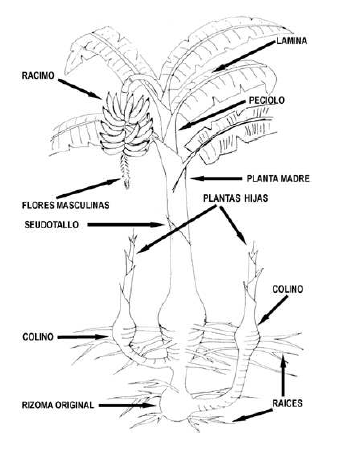 Fuente: CIBE-ESPOL  -  Elaboración: Johnny Jiménez1.3.3   Sistema  FoliarLas  hojas  del  banano  se  originan del  punto  central de crecimiento o  meristema terminal, situado en la parte superior del Bulbo. Luego se nota  precozmente  la  formación  del  pecíolo  y  la  nervadura  central  terminada  en filamento, lo que será la vaina posteriormente. La parte de la nervadura se alarga y el borde izquierdo comienza a cubrir el borde derecho, los cuales crecen en altura y forman los semilimbos. La hoja se forma en el interior del pseudotallo.La hoja emerge enrollada en forma de cigarro. Una vez que ha salido la tercera parte de la longitud, la presencia de la coloración verde o pigmentación clorofílica se hace inmediatamente.La producción de las hojas finaliza cuando emerge la inflorescencia, o sea cuando la planta “pare”.Una hoja adulta completa está formada por las siguientes partes:Vainapeciolonervaduralimbo.En el Gráfico 1.2 se muestran las partes de la hoja de banano.Las dimensiones de los limbos varían de  100 cms. de ancho por 3 ó 4 mts. de largo, su espesor de  ., tiene una cantidad de  12 hojas, al momento de la emisión floral.Gráfico 1.2Pecíolo/nervadura/hoja 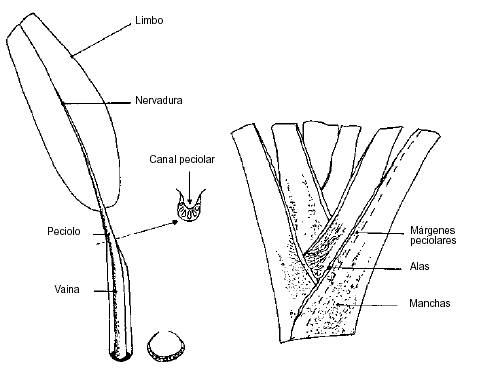      Fuente: Champion 1963 (izq.), De Langhe 1961 (der.)  -  Elaboración: Johnny Jiménez1.3.4   InflorescenciaLa yema floral es corta y cónica, este cambio en el punto de crecimiento marca el comienzo del crecimiento del tallo verdadero que ha permanecido a nivel del suelo y se convertirá en un tallo aéreo y crecerá por el centro del pseudotallo.Las células  de  la  yema floral continuarán  creciendo longitudinalmente  y  hacia arriba por la parte central del pseudotallo para emerger por la parte superior de la planta.Durante  el  crecimiento  dentro  del   pseudotallo los brotes florales se diferencian y principian   su   desarrollo   al   emerger	la bellota o                            inflorescencia, ya están diferenciados los brotes florales con el número de dedos y manos.Las  flores  femeninas  y  las  masculinas  quedan  expuestas,  las  flores  femeninas agrupadas en grupos de dos filas apretadas y sobrepuestas, lo que se conoce con el nombre de mano y su distribución está en forma helicoidal a lo largo del eje floral; al conjunto de flores   femeninas agrupadas en manos se lo conocen con el nombre de “RACIMO”.En el Gráfico 1.3 se muestra la inflorescencia y en el Gráfico 1.4 los brotes florales de la planta de banano.Gráfico 1.3Pseudotallo/hijosFuente: Champion (1963)  -  Elaboración: Johnny JiménezGráfico 1.4Brote masculino y flores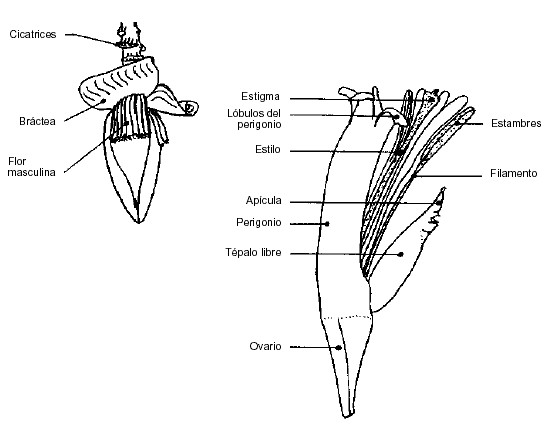 Fuente: Champion (1967)  -  Elaboración: Johnny Jiménez1.3.5   El FrutoSe desarrolla de los ovarios de las flores pistiladas por el aumento del volumen de las  tres  celdas  del  ovario,  opuestas  al  eje  central.  Los  ovarios  abortan  y salen   al mismo  tiempo  los  tejidos  del  pericarpio  o  cáscara  y engrosan,  la  actividad  de  los canales de látex disminuye, cesando por completo cuando el fruto está maduro.La parte comestible que resulta del engrosamiento de las paredes del ovario, es una masa  de  parenquima  cargada   de  azúcar  y almidón,  en  la madurez  no hay células activas de taninos, ni tejidos fibrosos.Los tres lóculos que forman el ovario se pueden separar longitudinalmente por sus planos  de  unión.  En  el  lóculo  inmediato  a  la  cáscara  se  encuentra   un  surco  fino longitudinal que corresponde a cada una de las haces vasculares  principales.En  un  corte  transversal  aparecen  muchos  haces  vasculares  como  puntos  de  color más  claro  sobre  el  fondo  blanco	del  parénquima  y  del  endocarpo que  está presentado  por  paredes  de  células  delgadas  radiales,  que  en  la  madurez  permiten separar la cáscara de la parte central de la fruta.Los frutos son partenocárpicos, la longitud del fruto fluctúa entre 10 y ; un racimo pesa . en promedio, pero no es raro que algunos superen los .El Gráfico 1.5 muestra la forma de los frutos de la planta de banano.Gráfico 1.5Forma de los frutos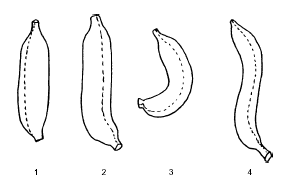 Fuente: Dodds y Simmonds (1948)  -  Elaboración: Johnny Jiménez1.4   Requerimientos  EcológicosLa  planta  de  banano  crece  en  las  más variadas   condiciones   del   suelo   y   clima;   es   necesario   tomar   en   cuentas   las condiciones más favorables y son:1.4.1   SueloLos suelos aptos para el desarrollo del cultivo de banano son aquellos que presentan una textura: franco arenosa, franco arcillosa, franco arcillo limoso y franco  limoso;  además  deben  poseer  un  buen  drenaje  interno  y  alta  fertilidad,  su profundidad debe ser de  1,5 mts.Por  otro  lado  deben  poseer  buenas  propiedades  de  retención  de  agua,  los  suelos arcillosos con un 40% no son recomendables para el cultivo.El Ph. del suelo para el banano es de 6,5; pudiendo tolerar un Ph. de 5,5 hasta7,5.1.4.2   ClimaEl clima ideal es el tropical húmedo.La temperatura adecuada va desde los 18,5° C a 35,5° C.                       A temperaturas inferiores de 15,5° C se retarda el crecimiento.Con temperaturas de 40° C no se han observado efectos negativos siempre y cuando la provisión de agua sea normal.La   pluviosidad   necesaria   varía   de   120   a   150   milímetros   de   lluvia   mensual   o precipitaciones  de    semanales.  En  nuestro  Litoral  Ecuatoriano  es  necesario realizar el riego porque tiene definido sus estaciones lluviosa y seca.El banano requiere de buena luminosidad y ausencia de vientos fuertes.1.4.3   LuminosidadLa luz no influye mucho en el desarrollo de la planta en condiciones tropicales, pero si lo hace en condiciones subtropicales, sin embargo al reducir la intensidad de la luz, el ciclo vegetativo de la planta se alarga. Por lo que el desarrollo de los hijos es afectado por la luz en cantidad e intensidad.1.4.4   Resistencia a la sequíaEl Banano ofrece poca resistencia a la sequía. Después de varios días de sequía se nota que las hojas se resecan unas después de otras, se marchitan las vainas y posteriormente ocurre la rotura del pseudotallo. El cormo por el contrario soporta cómodamente un período de sequía extenso y conserva la habilidad de volver a producir hojas mucho después de la desaparición del pseudotallo. Resultado de la sequía son las obstrucciones floral y foliar. La primera dificulta la salida de la inflorescencia dando como consecuencia, racimos torcidos y entrenudos muy cortos en el raquis que impiden el enderezamiento de los frutos. La foliar causa problemas en el desarrollo de las hojas. 1.4.5   VientosLas consecuencias del viento pueden variar desde provocar una transpiración anormal debida a la reapertura de las estomas foliar que es el daño más generalizado, ocasionando pérdidas en el rendimiento hasta de un 20%. Los vientos muy fuertes, superiores a , rasgan las hojas en los pecíolos, quiebran los pseudotallos o arrancan las plantas enteras inclusive. No es recomendable sembrar en áreas expuestas a velocidades del viento mayores a .1.5   Áreas BananerasEn  nuestro  país  el  cultivo  del  banano  se  halla  distribuido  en  todo  el  Litoral Ecuatoriano.El  ex-programa  Nacional  del  Banano  que  controlaba  y  fomentaba  el  cultivo  en el Ecuador,  distribuyó las áreas bananeras de la siguiente forma:1.5.1   Zona NorteUbicada en la provincia de Esmeralda y Pichincha y abarca las zonas bananeras de Quinindé, Esmeraldas y Santo Domingo de los Colorados.1.5.2   Zona CentralAbarca las áreas bananeras de Quevedo, Provincia de los Ríos; , Provincia del Cotopaxi y Velasco Ibarra en  del Guayas.1.5.3   Zona SubcentralLocalizada en  de Los Ríos, comprende las áreas localizadas en Puebloviejo, Urdaneta, Ventanas y el Cantón Balzar en  del Guayas.1.5.4   Zona Oriental - MilagroSe extiende desde Naranjito, Milagro hasta Yaguachi en  del Guayas.1.5.5   Zona Oriental - El TriunfoSituada en  del Guayas con jurisdicción en el Cantón El Triunfo,  en  del Cañar y Santa Ana en  del Azuay.1.5.6   Zona NaranjalOcupa las localidades de Naranjal, Balao y Tenguel.1.5.7   Zona Sur - MachalaUbicada en la provincia de El Oro y comprende los Cantones: Santa Rosa, Arenillas, Guabo, Machala y Pasaje.1.6   Variedades de CultivoEn  el  Ecuador  se  cultiva  las  variedades  conocidas  como:  GROS  MICHEL  Y CAVENDISH.1.6.1   Gros  MichelEs  una  variedad  grande  y  robusta,  su  pseudotallo  tiene  una longitud de 6 u 8 mts. de coloración verde claro con tono a rosa por algunas partes.Su pecíolo en la base con manchas de color marrón oscuro. Los limbos son verdes siendo  de  4  mts.  de  largo  por  1  m.  de  ancho.  Los  racimos  cuelgan verticalmente, son alargados de forma cilíndrica con  14 manos promedio. Los  frutos  de  la  fila  interna  se  muestran  erectos  pues  su  curva  se  encuentra  en  el pedúnculo y en la parte basal del fruto.El ápice tiene forma de cuello de botella, el pedúnculo es más corto y robusto.La maduración es regular y homogénea de sabor delicioso y textura delicada por lo que  se  le  conoce  con  el  nombre  de  “GUINEO  DE  SEDA”  o  “PLATANO  DE SEDA”  y  es  muy  susceptible  a  las  enfermedades  como  el  caso  del  “MAL  DE PANAMA” cuyo nombre científico es fusarium oxysporum cubense.1.6.2   CavendishTiene 7 tipos principales y resistentes al “MAL DE PANAMA”.Lacatan o FilipinoPoyoValeryRobustaGiant CavendishCavendish EnanoGrand NainA continuación se detallan algunas de éstas variedades:1.6.2.1   Lacatan o FilipinoAlcanza alturas de  6 mts. con racimos largos de forma  cilíndrica,  los  frutos  son  curvados  en  la  parte  apical.  Los  pedúnculos  son largos  y  frágiles,  el  fruto es muy  sensible  a  los  parásitos  después  de  cosechados,  la maduración es delicada y menos atractiva.1.6.2.2   PoyoTiene una altura entre 2,8 mts. y 4 mts. lo que le hace más  resistente  al  viento,  sus  hojas  son  más  cortas,  son  de  rápido  desarrollo  y  se puede sembrar a mayor densidad, por lo que aumenta su productividad. Su racimo es compacto por tener sus entrenudos cortos y sus frutos son rectos y largos.1.6.2.3   Giant CavendishTiene una altura entre 2,8 mts. y 3 mts. sus limbos son  cortos  y  grandes  con  falsos  entrenudos  cortos.  Su  racimo  es  de  aspecto troncocónico.   Las   dos   primeras   manos   se   mantienen   rectas   pero   están curvadas en las demás manos. Es una variedad muy productiva y la conformación de sus racimos es muy buena.1.6.2.4   Cavendish EnanoPosee un pseudotallo con altura de 2 mts. sus limbos foliares son anchos y cortos. Los racimos presentan una forma troncocónica definida porque sus manos están más cerca unas con otras y abiertas en relación al eje, los frutos son curvos.1.7   Producción Mundial Los bananos son cultivos perennes que se desarrollan con gran velocidad y pueden cosecharse durante todo el año. En el año 2000, se cultivó una extensión de aproximadamente 9 millones de hectáreas. El promedio de la producción mundial en el periodo de 1998 al 2000 fue de 92 millones de toneladas anuales y en el año 2001 se estimó en 99 millones de toneladas. Estas cantidades son una aproximación, porque la mayor parte de la producción mundial de banano, es decir casi el 85% proviene de zonas respectivamente pequeñas y granjas familiares en donde no hay estadísticas. En muchos países en desarrollo, gran parte de la producción de banano se destina al autoconsumo o se comercia localmente, desempeñando así una función primordial en la seguridad alimentaria.Se estima que la producción mundial de banano aumentó un 30 por ciento durante los años noventa, debido en gran parte al incremento de la producción de Cavendish. No es posible determinar el valor exacto del cultivo puesto que sólo la séptima parte de los bananos producidos llegan al mercado internacional. El valor total del comercio internacional de banano fluctúa entre 4500 y 5000 millones de dólares americanos anuales. América Latina es la primera región respecto a producción de Cavendish, seguida de Asia. El principal productor mundial de bananos Cavendish es , seguida de Ecuador, China, Colombia y Costa Rica. Estos 5 países juntos representan más de la mitad de la producción mundial de Cavendish.1.8   ExportacionesEl comercio internacional de banano se basa primordialmente en la exportación de bananos del tipo Cavendish. El Cavendish sustituyó al Gros Michel en el comercio internacional debido a su resistencia a la enfermedad de Panamá y a su mayor productividad (hasta 60 toneladas por hectárea en plantaciones modernas). Los bananos Cavendish destinados a los mercados de exportación se producen ahora en todo el mundo, tanto en pequeñas explotaciones como en grandes plantaciones de miles de hectáreas. Alrededor de el 26% del total de los cultivos de Cavendish se exporta. Con ocho de cada 10 bananos, América Latina es con creces la mayor zona exportadora del mundo.Los tres países más destacados son Ecuador, Costa Rica y Colombia. En Asia, el principal exportador es Filipinas; en África, Camerún y Côte d'Ivoire (Costa de Marfil); y en el Caribe,  y las Islas de Barlovento.1.9   ImportacionesLos países desarrollados representan el 83% de las importaciones mundiales de banano. Los principales mercados son América del Norte, , Japón y los países de Europa oriental y de la ex URSS. América del Norte y la CE obtienen más del 60% de las importaciones mundiales, mientras que Japón y la ex URSS tienen cerca del 12%. Se prevé que los Estados Unidos y  continúen desempeñando una función trascendental, a pesar del continuo descenso de su participación en el mercado mundial en el período 1985-2000. El mayor crecimiento de las importaciones en los países desarrollados se produjo a finales de los años ochenta y comienzos de los noventa. Éste se aceleró a partir del año 1991 originando en parte a la liberalización económica de algunos países de planificación centralizada en Europa y Asia. En un periodo menor a 10 años estas economías emergentes han logrado obtener más del 10% de las importaciones mundiales, convirtiéndose en colaboradores de importancia en la economía mundial del banano. El crecimiento de la población y del poder adquisitivo en algunos países de Asia y Oriente Medio, en este período ha contribuido también al aumento de las importaciones.1.10   Países ExportadoresLos países exportadores de Banano son: Ecuador, Costa Rica, Colombia, Guatemala, Honduras, Panamá, Islas de Barlovento (Santa Lucía, Dominica, Granada y San Kitts-Nevis, San Vicente), Jamaica, Belice, , Surinam, Filipinas, Côte d'Ivoire, Camerún, Burkina Faso, Malí y Senegal. Cabe señalar que nuestro país es el mayor exportador de banano del mundo y su presencia en el comercio mundial va en aumento. Las exportaciones aumentaron de un millón de toneladas en el año  3,6 millones de toneladas en el año 2000. Esto corresponde a un índice medio anual de aproximadamente el 9%, el más elevado de los cinco países exportadores más importantes. Este crecimiento se vio apoyado sobre todo por el aumento de la superficie plantada y en menor escala por el incremento de los rendimientos por hectárea. Alrededor del 18% de los bananos vendidos en el mundo durante los años setenta y ochenta provenían del Ecuador y este porcentaje creció en los años noventa hasta el 30%. La producción y el comercio del banano en el Ecuador ofrecen empleo directo a una cifra estimada de 380 000 personas.1.11   Países ImportadoresAlgunos de los países importadores de banano que podemos mencionar son: Los Estados Unidos de América, Países de , Japón, Rusia, China, Arabia Saudita, Chile, Argentina, Nueva Zelanda, Noruega, Bulgaria, Hungría, etc.  Las marcas internacionales bajo las cuales aparece nuestro banano son: Bonita, Dole, Chiquita, Favorita, Del Monte y Goldfinger. 1.12   Principales EnfermedadesUna   de   las   principales   preocupaciones   del   Ministerio   de   Agricultura, es la protección permanente a las plantaciones bananeras de plagas y enfermedades, por medio de campañas fitosanitarias   realizadas bajo la dirección y supervisión de los técnicos de campo.Las Principales enfermedades del Banano son: Sigatoka Negra.Sigatoka Amarilla.Mal de Panamá. Moko.Erwinia o Cogollo negro.Picudo.Nemátodos.Para efectos de éste estudio solo se analizará a 1.12.1   Sigatoka Negra: Origen negra es causada por el hongo Mycosphaerella Fijensis, se manifestó por primera vez en el Valle de Fiji en 1963, donde desplazó a  amarilla en muy poco tiempo. Después fue observada en septiembre de 1972 en el valle de Ulúa, Honduras, y luego se detectó en los siguientes países de Centro y Sur América y el Caribe: Belice (1975), Guatemala (1977), Costa Rica (1979), El Salvador y Nicaragua (1979), México (1980), Panamá (1981), Colombia (1981), Cuba (1990), Venezuela (1991), Jamaica (1995) y en Brasil (1998).El Gráfico 1.6 muestra la aparición de  en América.Gráfico 1.6Aparición de  en América por país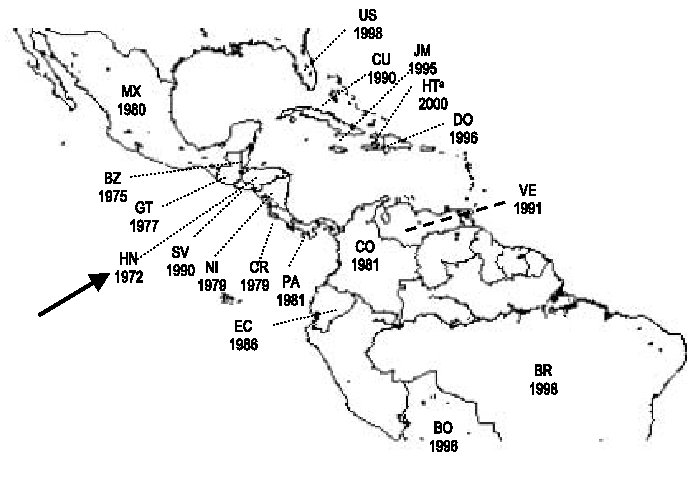 Fuente: CIBE-ESPOL  -  Elaboración: Johnny JiménezEn nuestro país se la detectó por primera vez el 30 de Enero  de 1986 en la zona Norte de Esmeraldas en  “Timbre”. Posteriormente apareció en las haciendas “Flamingo” y “Victoria”, también localizadas en la provincia de Esmeraldas y en la actualidad se ha extendido a todas las áreas bananeras del Ecuador continental, ya se ha reportado su presencia en pequeñas áreas cultivadas en la provincia de Galápagos.En este momento se encuentra propagada en las principales áreas productoras de musáceas en todo el mundo. 1.12.1.1   SintomatologíaLa enfermedad presenta las siguientes características: punto de color café rojizos de 0.25  mm.  de  diámetro  que  aparecen  en  el  envés  de  la  hoja;  posteriormente  se presentan unas estrías de color café rojizo de . de largo por . de ancho paralela  a  la  venación  lateral  de  la  hoja  y visibles  todavía  en  el  envés.  Luego  las estrías se tornan de café oscuro a casi negro un poco más alargadas, visibles ya en el haz de la hoja. La  mancha  sigue  avanzando  en  su  desarrollo  y evolución y se hace más grande y ancha de forma elíptica y se rodea de un borde café oscuro visible cuando la hoja está mojada; luego de este estado la mancha se seca en el centro, se torna gris y se deprime, la lesión se rodea de un borde angosto negro bien definido, al unirse todas las lesiones la hoja se torna negra y muere en 3 ó 4 semanas después de asomar los primeros síntomas.1.12.1.2 Daños que ocasiona Los daños que producen son:El área foliar se reduce en proporción a la severidad del ataque.La “quemazón” que produce la enfermedad afecta el proceso fotosintético.Se altera el proceso normal de maduración de la fruta, la misma que se torna muy prematura y en caso extremos amarilla antes de la cosecha.Las plantaciones afectadas por Sigatoka Negra producen racimos pequeños, dedos cortos y deformes, pulpa crema y sabor ligeramente ácido.Afecta el crecimiento normal de las plantas tanto en la emisión de las hojas como de los hijuelos.1.12.1.3   Condiciones AmbientalesLas condiciones favorables para el desarrollo de la enfermedad son:Un ambiente lluvioso.Alta temperaturaAlta humedadDrenajes deficientemente mantenidosMal control de malezasDeshijes inapropiadosNo eliminación de hojas secas y enfermasCarencia de buenos programas de fertilización1.12.1.4   Medidas de ControlEn los países donde existe la enfermedad se han realizado las siguientes consideraciones:1.12.1.4.1   Medidas de Cuarentena, eliminación y erradicación La propagación del patógeno se da tres formas:                                        a) Camiones que transportan bananos y plátanos en los que se usan hojas contagiadas para evitar magulladuras y quemaduras del sol en la fruta.                                                                                                             b) Material de siembra (hijos o cormos) sin ningún tratamiento preventivo, llevados a áreas no infectadas. c) Dispersión de ascosporas por el viento. La dispersión es ineficiente si la distancia entre áreas infectadas y áreas no infectadas es mayor de . Las medidas de cuarentena han sido establecidas para demorar el avance de la enfermedad, llevada por el hombre a través de las barreras naturales como son: las montañas, mares, selvas u otros cultivos no hospederos que separan a las plantaciones de bananos y plátanos no infectadas, de los focos de infección.Esas medidas han sido difíciles de hacer cumplir, debido a que el hombre usa rutas evasivas. Se debe tener en cuenta que al descubrirse un brote de la enfermedad en áreas nuevas, ya el patógeno tiene uno o dos años de establecido. La dispersión durante este período inicial, no siempre es posible detectarla, por lo cual la enfermedad abarca grandes extensiones, haciendo difícil el éxito de un programa de erradicación. El avance de la enfermedad demuestra que las medidas de cuarentena para frenar la dispersión no han sido del todo eficientes.1.12.4.1.2   Uso de productos químicos Su  control  se  realiza  con  fungicidas  sistémicos  y  penetrantes  en  dosis  que  a continuación se mencionan:Tabla 1.4Uso de productos químicos para el control de Sigatoka Negra                              Fuente: CIBE-ESPOL  -  Elaboración: Johnny Jiménez1.13   Mejoramiento Genético del BananoLa búsqueda de variedades resistentes a plagas y enfermedades ha sido una de los principales objetivos en la historia de los programas de mejoramiento del banano.La selección y mejoramiento de los bananos comerciales, se inició en Jamaica con la fundación del Imperial College of Tropical Agriculture en el año de 1922. El objetivo principal del mejoramiento fue producir un banano con todo lo bueno del "Gros Michel" pero resistente
al "Mal o Enfermedad de Panamá''. En 1930 la "Mancha de " (Sigatoka) empezó a ser una enfermedad de importancia económica y otra resistencia deseable fue agregada a los objetivos.Los primeros cruzamientos fueron exitosos y casi positivos, pero el proceso subsiguiente fue lento debido a la falta de información fundamental acerca de la botánica de esta planta y a
la falta de un banco de germoplasma seleccionado específicamente con ese propósito.Fue así como en la década siguiente los estudios botánicos fundamentales se llevaron a cabo en Trinidad en tanto que los operativos de selección de germoplasma resultaron más adecuados en Jamaica. Este proyecto se paralizó durante  Mundial. En 1947 se creó  Scheme con el propósito de canalizar todas las investigaciones en este campo. Este proyecto permitió la selección de progenitores masculinos en el Imperial College of Tropical Agriculture (I.C.T.A.) así como el establecimiento de una estación de mejoramiento.En la década de los cuarenta se conocía muy poco de la clasificación y estructura genética de los bananos. Con la colaboración de los centros en los países antes citados, los trabajos iniciales enseñaron algo más que la importancia de los factores básicos e indujeron a la aparición prolífica de métodos de mejoramiento.El trabajo de los dos centros era formalmente coordinado, en 1947 en la primera de una secuencia por Banana Research Scheme (financiada entonces por ), por la fundación Welfare y por la industria jamaiquina.  Corp., contribuyó también hasta 1952.En 1960 todo el trabajo estaba centralizado bajo la supervisión de Banana Board Research Department en la selección de los bananos obedeciendo en un primer período al mejoramiento del clon "Gros Michel" como resultado del deterioro que este clon sufría en ese momento por su incidencia muy alta de la "Enfermedad de Panamá" y la "Sigatoka".
En un periodo de 50 años, se destruyeron aproximadamente  de banano en Centro y Sur América. Esta circunstancia hizo que se dedicaran todos los esfuerzos para conseguir clones resistentes a
esas enfermedades, pero que guardaran el mayor parecido posible con el fruto de "Gros Michel", ya que los mercados estaban habituados a ese patrón.Los clones "Cavendish" fueron estériles para propósito de mejoramiento, mientras que con “Gros Michel" se pudo inducir a tetraploides de un tipo general aceptable. Los tetraploides por sí mismos, no prometen como material de mejoramiento, debido a que sus características deseables fueron disipadas por segregación en cualquier cruzamiento subsecuente. Así el mejoramiento empezó a concentrarse en la crianza de tetraploides primarios de polinización de "Gros Michel".En 1959,  Co., inició un programa en mejoramiento genético, para lo cual colectó germoplasma en varias expediciones al Pacífico Occidental y Sureste Asiático ( 1961), introduciendo clones de Filipinas, Java, Malasia, Bali, Papua, Nueva Guinea e Islas Salomón. Con este material se inició el programa de mejoramiento genético en cuestión. Este material y el trabajo paciente y sistemático de investigadores como el Dr. Rowe, han permitido avanzar por el camino del mejoramiento genético de los bananos, hasta límites muy cercanos a la selección deseada. Los trabajos de Rowe, se han dirigido a encontrar diploides resistentes a la "Sigatoka", especialmente a la "Sigatoka Negra", al Nematodo Barrenador Radopholus Similis y a la "Enfermedad de Panamá". A mediados de los años setenta, se iniciaron nuevos programas de mejoramiento en todo el mundo para combatir  negra, incluida  de Investigación Agrícola (FHIA) y más recientemente, en 1983, EMBRAPA-CNPMF en Brasil y CIRAD-FLOHR en Guadalupe y el África occidental.En 1985 se fundó  para el Mejoramiento del Banano y el Plátano (INIBAP) como centro de investigación e información destinado a apoyar las investigaciones efectuadas en todo el mundo. Cuenta con un servicio de documentación especializado en el banano y comprende la mayor colección de Germoplasma de Musa del mundo. El INIBAP trabajó durante la última etapa de los años ochenta y principios de los años noventa con programas Fitogenéticos regionales de América Latina, África y Asia. En África, trabajó con el Centre Africain de Recherches sur Bananiers et Plantains (CARBAP) en Camerún, y con el Instituto Internacional de Agricultura Tropical (IITA) en Nigeria. Ambos institutos multiplicaron las variedades usualmente mejoradas por INIBAP, las distribuyeron a los programas regionales y ofrecieron formación técnica. En Asia,  trabajó con  para Asia y el Pacífico de INIBAP (ASPNET), creada en 1991 y conocida actualmente como  de Investigación Bananera para Asia y el Pacífico (BAPNET). Ésta ha colaborado en la evaluación, conservación y recogida de Germoplasma de Musa, en la coordinación de la comunicación y colaboración regional entre los investigadores de Musa, y en la asistencia al intercambio intrarregional de información. A pesar de la creación de todas estas instituciones de investigación, los analistas creen que la cantidad de programas de mejoramiento de Musa es insuficiente tomando en consideración el valor del comercio mundial del banano y su importancia como producto de primera necesidad mundial.Posteriormente en 1997 se creó PROMUSA (Programa global para el mejoramiento de Musa) para reforzar la colaboración y el intercambio de información entre investigadores involucrados en la mejora genética de Musa. Tiene como finalidad crear una amplia gama de híbridos apropiados para los cultivadores de banano de todo el mundo, y contiene las técnicas convencionales de mejoramiento basadas en la hibridación, con la ingeniería genética y las técnicas biotecnológicas.Las técnicas de las variedades mejoradas por ingeniería genética son relativamente nuevas y las actividades de investigación están todavía muy limitadas a laboratorios especializados. En los últimos diez años, se ha dado un formidable esfuerzo de investigación a la producción de bananos modificados genéticamente. Se han creado protocolos y se han cultivado estas plantas en determinadas condiciones, lo que confirma que el banano puede modificarse genéticamente. Existen estudios para descubrir métodos de preparación del material vegetal básico (progenitores) para su transformación y para transferir las características genéticas requeridas. Este trabajo lo están realizando empresas comerciales, universidades de los Estados Unidos y de Europa e institutos de investigación especializados en fitología, puesto que su costo es elevado y se requieren laboratorios complejos (con instalaciones de confinamiento adecuadas) además de contar con personal muy calificado, la distribución de una variedad de banano transformada para su producción comercial no es probable que se lleve a cabo este decenio.La disponibilidad de variedades resistentes a las enfermedades está claramente vinculada con el aumento de los rendimientos de los agricultores que producen para consumo local, tanto en banano como en plátano. Los agricultores que proveen a los mercados locales bananos de diversos tipos (bananos para postre, cocción y molturación, y plátanos) precisan disponer de clones resistentes, pero muchos carecen de recursos económicos para pagar la tecnología. No obstante, la transformación de todas las variedades que en la actualidad se cultivan en países como Uganda o , donde hay una gran diversidad que permite satisfacer determinadas preferencias, no es realista.  Además, esto no podría ser provechoso, ya que su éxito podría llevar a la pérdida futura de la diversidad genética, preocupación que está siendo analizada por , cuando al cambiar las preferencias de las poblaciones, se eliminan antiguos clones específicamente menos productivos. A los productores les importa conservar la diversidad de variedades, incorporando al mismo tiempo nuevos adelantos que promuevan la productividad.Posiblemente la biotecnología pueda brindar nuevas oportunidades para la seguridad alimentaria allí donde el banano es una fuente importante de alimento, especialmente entre los pequeños agricultores de los países en desarrollo. Si se lograran muchos genes diferentes para la resistencia a las enfermedades, la regulación de la maduración, etc. y se pusieran a disposición de los pequeños agricultores muchos clones diferentes del banano con genes diferentes, el riesgo de que cualquier nueva enfermedad ocasionara daños imprevistos e importantes sería mínimo. Por lo tanto, la biotecnología podría mejorar efectivamente la situación de los pequeños agricultores, permitiendo extender la campaña y colocando a disposición del consumo local más frutos y durante períodos más largos.1.13.1   HibridaciónLa hibridación es un procedimiento muy usado en el mejoramiento de plantas y animales, mediante el cual las características genéricas de los individuos se modifican por cruzamiento sexual, obteniéndose un híbrido genotípicamente diferente a sus progenitores, pero que mantienen características de ambos en proporciones variables.Cheesman (1931), Larter (1954), Shepherd (1954) y De Langhe (1961) describen las técnicas de hibridación en banano, como una operación que no presenta gran dificultad, basta con aislar inflorescencias o las flores femeninas durante el periodo de receptividad y situar el  polen fresco sobre los estigmas. Las semillas que se obtienen en número variable, generalmente muy pequeñas, se hacen germinar y las pequeñas plantas se desarrollan en invernadero, para luego trasladarse al campo donde se seleccionan por sus características deseables.1.13.2   Estudios Biotecnológicos en Sigatoka Negra: Clones Promisorios puede ser controlada, pero el costo de los fungicidas químicos el cual fluctúa cerca de US$  US$ 1000 por hectárea/ año, es prohibitivo. En Guatemala, por ejemplo, algunos productores de bananos y plátanos rocían unas 50 veces al año. La aplicación masiva de químicos en las plantaciones bananeras también causa la indignación de los ambientalistas y consumidores preocupados. Por lo tanto, la mejor alternativa para el control de  es el mejoramiento de híbridos resistentes o clones promisorios de banano. En la actualidad, todos los cultivares comerciales de banano y plátano son susceptibles a la enfermedad, aún los resistentes a  El "guineo cuadrado" y el "pelipita" tienen niveles de resistencia (grupo ABB). La mayoría de los híbridos tetraploides tienen diferentes niveles de resistencia, pero el mayor grado de resistencia lo presentan los diploides silvestres Musa acuminata subespecie burmannica y la subespecie malaccensis. Este alto nivel de resistencia ya se ha incorporado a los diploides machos para producir nuevos cultivares de bananos. Estos mismos diploides pueden usarse en cruces para producir plátanos AAB resistentes. La FHIA ha estado en la primera línea de mejoramiento de los nuevos y promisorios híbridos de bananos, bananos de cocción y plátanos resistentes a , con potencial agronómico superior, entre estos cultivares se encuentran los siguientes: FHIA-01, FHIA-O2, FHIA-O3 y FHIA-21; en Venezuela, éstos han presentado niveles admisibles de resistencia a ; igual reacción han mostrado los cultivares venezolanos: CNN-01 y CNN-12-D. Se prevé la evaluación del comportamiento en las diferentes localidades de ese país. En Cuba, durante los años 1994, 1995 y 1996, resultaron con alta resistencia a  los cultivares: FHIA-02, FHIA-03 y FHIA-18. Posteriormente  ha desarrollado un significativo programa de mejoramiento genético convencional en musáceas, que ha deparado una considerable cantidad de híbridos mejorados, dentro de los cuales se encuentran los tetraploides de banano (Musa AAAA) FHIA–23 (Highgate x SH-3362) y SH-3436 (Highgate x SH-3142). De este último una selección realizada en Cuba originó el SH-3436-9. FHIA-23 posee buenas características agronómicas y organolépticas y además resistencia parcial a  negra y al Mal de Panamá (Fusarium oxysporum f.sp. cubense). Por su parte, el híbrido SH-3436-9 produce también satisfactoriamente, sus frutos son de buen sabor, tiene resistencia parcial a  negra y bajo índice reproductivo de Radopholus Similis.Existe una considerable cantidad de información de diferentes partes del mundo respecto a la reacción a enfermedades en los híbridos de banano desarrollados por , pero es muy escasa la información disponible sobre la respuesta de estos a prácticas de manejo de gran relevancia para una óptima producción, como el deshije y su efecto sobre el comportamiento de los híbridos ante enfermedades como  negra. Con un sistema de deshije orientado, por ejemplo, la línea de siembra, así como la densidad original de población, se mantienen durante un mayor lapso de tiempo con poca alteración, contrario a lo que ocurre con el deshije tradicional.Tanto FHIA-23 como SH-3436-9 podrían convertirse en un valioso complemento a la producción de bananos provenientes del subgrupo Cavendish cuyos cultivares son más susceptibles a  negra. 1.14   Mecanismos que regulan la aprobación y seguridad de los cultivos mejorados genéticamente.La novedad de estos avances y las posibilidades que abren, han hecho que los gobiernos de todo el mundo profieran sus leyes bajo el criterio de precaución, que significa que cada una de estas mejoras debe ser valorada caso por caso, y como si se tratara de un nuevo medicamento se autorice o rechace ante la más mínima duda sobre su seguridad. Así, las variedades presentemente autorizadas lo han hecho acorde con las pautas recomendadas por comités de expertos como los de  para  y  (Food and Agriculture Organization, FAO), Organización Mundial de  (OMS) y otras Instituciones de reconocido prestigio. En el periodo de aprobación, se evalúan tanto las características que corresponden a la mejora introducida (gen, proteína a la que da lugar, etc.) como el cultivo mejorado en sí (comportamiento agronómico, impacto sobre especies no objetivo, etc.) y tanto desde el enfoque medioambiental, como en lo que concierne a su seguridad de uso para alimentación humana o para fabricación de alimentos. Ninguna de estas evaluaciones, es requerida para variedades que se hayan mejorado por otras técnicas, incluyendo aquellas en las que las técnicas son mucho más agresivas con el genoma de la planta e impredecibles en los resultados.
Podemos estar  seguros de que hay una legislación estricta que vela para que ninguna de estas aplicaciones llegue a la fase comercial con posibles daños medioambientales o sanitarios que no compensen su utilidad, y la prueba fehaciente de que esto es así, es que tras años de comercialización, y cuando se suman millones de hectáreas sembradas con estas variedades, no ha habido ni un sólo incidente sanitario.1.15   Algunos conceptos ligados al estudio de estabilidad genética1.15.1 Genotipo: El genotipo está constituido por toda la información genética que posee el individuo; se podría decir que el genotipo son los planes para la construcción de un individuo nuevo; y para llevar a efecto la construcción se necesitan los materiales que proporcionará el ambiente en el cual se desarrolla.1.15.2 Ambiente: Es un término general que cubre todas las condiciones bajo las cuales crecen las plantas, y puede abarcar lugares, años, prácticas de manejo o una combinación de estos factores. Generalmente cada lugar o año es considerado un ambiente separado.1.15.3   Efectos principales: Efecto Ambiente (puro)Refleja los distintos potenciales ecológicos de los sitios y las condiciones de manejo, no tiene directa relación para el mejoramiento o recomendación de variedades.1.15.4   Efectos principales: Efecto Genotipo (puro)Refleja el efecto de los genotipos independientemente del ambiente. Relevante sólo en ausencia de interacción Genotipo x Ambiente.1.15.5   La interacción genotipo x ambienteLa interacción genotipo x ambiente es la respuesta diferencial de los genotipos cuando se los evalúa en diferentes condiciones ambientales. La interacción genotipo x ambiente es un fenómeno complejo, ya que implica condiciones ambientales y climáticas, factores edafológicos y todos los factores fisiológicos y genéticos que determinan el crecimiento y desarrollo de las plantas.1.16   Estabilidad y adaptabilidadEl investigador trata de encontrar los genotipos que muestren una buena estabilidad, por lo que existe una gran cantidad de modelos estadísticos para el análisis de la estabilidad y la interacción Genotipo x Ambiente.No existe una única definición de estabilidad. Se utilizan términos como estabilidad genotípica, estabilidad del rendimiento, adaptación y adaptabilidad, etc. Cada uno de ellos con un significado diferente.A continuación se dan algunas definiciones sobre adaptabilidad y estabilidad.1.16.1  Adaptabilidad: Es la propiedad o habilidad de un genotipo o población de genotipos que permite la alteración de las normas de adaptación en respuesta a distintas presiones de selección.Por el contrario, se dice que adaptación es un estado de adecuación a un ambiente dado. Simmonds (1962), Lin et al. (1986), Lin y Binns (1994) dan algunas diferencias entre los siguientes conceptos:1.16.2 Adaptación específica de un genotipo: Es la adaptación concreta del genotipo correspondiente a un ambiente determinado.1.16.3  Adaptación genotípica general: Se refiere a la capacidad de los genotipos de aprovechar ventajosamente los estímulos ambientales.1.16.4  Adaptación específica de una población: Es la parte de la adaptación específica de una población heterogénea que es atribuible a la interacción entre los componentes, más que a la adaptación de los componentes por si mismos.1.16.5  Adaptación general de una población: Es la capacidad de poblaciones heterogéneas para adaptarse a variedad de ambientes.1.17   EstabilidadBecker (1981) diferenció dos tipos de estabilidad genotípica: En primer lugar “Estabilidad Biológica”, mediante la cual un genotipo mantiene un rendimiento constante en cualquier ambiente (varianza estadística mínima), este tipo de estabilidad no es interesante en la agricultura moderna, donde se requiere que los genotipos respondan a condiciones del medio que hayan sido mejoradas. Por consiguiente, la necesidad de obtener elevadas respuestas genotípicas a ambientes favorables lleva al concepto de “Estabilidad agronómica”, por el cuál un genotipo es considerado estable si rinde bien respecto al potencial productivo de los ambientes evaluados, y que representa una mínima interacción      genotipo x ambiente, lo cual está asociado a la pretensión de obtener un incremento del rendimiento en respuesta a mejoras ambientales.Los genotipos que presentan una elevada estabilidad agronómica para una gran cantidad de ambientes, se dice que presentan adaptabilidad general o amplia (Finlay y Willkinson, 1963). Mientras que, si la estabilidad agronómica se presenta sobre pocos ambientes, se dice que el genotipo tiene adaptación específica o estrecha.Lin et al. (1986) definen tres tipos de estabilidad. 1.17.1  Estabilidad Tipo 1: Se refiere a una mínima varianza entre ambientes. La estabilidad de tipo 1 se relaciona a la definición de estabilidad bajo un concepto biológico.1.17.2  Estabilidad Tipo 2: Define a un genotipo como estable si su respuesta a los ambientes es paralela a la de la media de todos los genotipos ensayados. El tipo 2 es equivalente al concepto agronómico. 1.17.3  Estabilidad Tipo 3: Si la suma de cuadrados residual de la regresión sobre el índice ambiental es pequeña, considerando al índice ambiental como variable independiente (parámetro  de Eberhart y Russell, 1966). La estabilidad de tipo 3 se basa en el concepto de estabilidad de Eberhart y Russell (1966), y se fundamenta en que la variabilidad de un genotipo con respecto al ambiente puede ser dividida en dos partes: una predecible que corresponde a una posible regresión entre genotipos y ambientes, y otra impredecible, correspondiente a los cuadrados medios de la desviación estadística respecto a la regresión lineal. Un genotipo se consideraría estable si la suma de cuadrados residual es pequeña.Posteriormente, Lin y Binns (1988) definieron un cuarto concepto de estabilidad.1.17.4  Estabilidad Tipo 4: Se refiere a variaciones pequeñas de un genotipo en una misma localidad pero en diferentes años. La estabilidad de tipo 4 permite medir la capacidad de un genotipo, para resistir variaciones ambientales impredecibles, algo que no estiman los otros tres tipos de estabilidad.GéneroSecciónEspeciesMusaAustralimusaMusa textilisCallimusaMusa coccineaRhodochlamysMusa ornataEumusaMusa acuminataMusa balbisianaEumusa x AustralimusaMusa balbisiana x Musa textilisTipoEspecie o ClonDiploidesMusa textilisDiploidesMusa ornataDiploidesMusa basjooDiploidesMusa balbisianaDiploidesMusa acuminataClon "Pahang"(AA)Clon "Figue Sucrée"(AA)Clon "Figue rose"TriploidesClon "Figue pomme"(AAB)TriploidesClon "Gros Michel"Clon "Valery"Clon "Gran Enano"TetraploidesClon "IC-2" (AAAA)TetraploidesClon "IC-2" (AAAA)ComponentesUnidadesValoresAguaPorcentaje70CarbohidratosPorcentaje27ProteínasPorcentaje1.2FibraPorcentaje0.5GrasaPorcentaje0.3CenizasPorcentaje0.9Calciop.p.m.80Fósforop.p.m.290Hierrop.p.m.6Potasiop.p.m.1920B-caroteno (Vitamina A)p.p.m.2.4Tiamina (Vitamina B1)p.p.m.0.5Riboflavina (Vitamina B2)p.p.m.0.5Piridoxina (Vitamina B6)p.p.m.3.2Niacinap.p.m.7Ácido ascórbico (Vitamina C)p.p.m.120Nombre                             DosisTILT0.4 lts/Ha. (sistémico) CALIXIN0.6 lts/Ha (penetrante) BENLATE 0.28 kg/Ha. (sistémico)ACEITE AGRICOLA3.5  a  4 gal/Ha.